  PUT YOUR PICTURE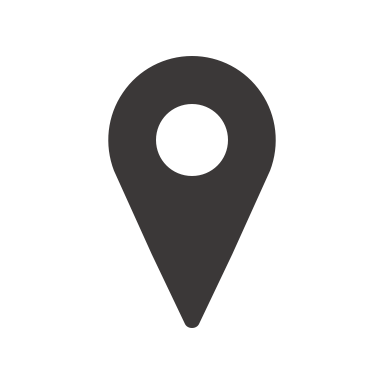 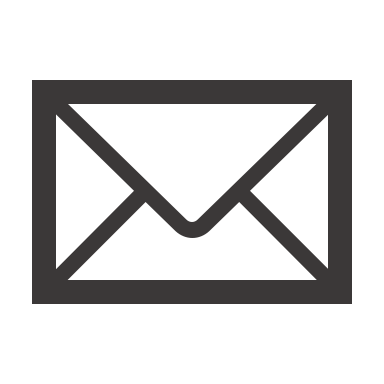 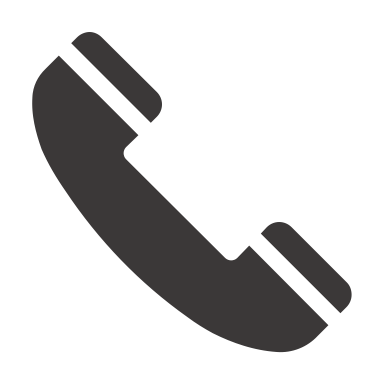 